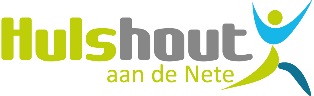 Reglement vrijetijdspas(Goedgekeurd tijdens de gemeenteraad van 27 april 2015)  Het reglement van de vrijetijdspas wordt als volgt vastgesteld: Artikel 1 – DoelstellingVrije tijd is een basisrecht voor elk individu. Om iedereen dit basisrecht te gunnen, wil het gemeente- en OCMW-bestuur ervoor zorgen dat elke inwoner kan participeren aan het vrijetijdsleven in onze gemeente. Via een vrijetijdspas, dewelke gebruikt kan worden voor gemeentelijke activiteiten, worden er kansen geboden aan het brede publiek om van cultuur, sport, bibliotheek, toerisme en jeugdwerk te kunnen proeven.Artikel 2 – DoelgroepenDe aanvrager van de vrijetijdspas moet aantonen dat hij/zij tot één van de volgende categorieën behoort:Categorie 1: gerechtigd op een verhoogde tegemoetkoming van de ziekte- en invaliditeitsverzekering.Categorie 2: u ontvangt van het OCMW: een leefloon.een financiële steun aan een persoon die is ingeschreven in het vreemdelingenregister met een machtiging tot verblijf voor onbeperkte tijd en die omwille van zijn nationaliteit niet kan beschouwd worden als een gerechtigde op maatschappelijke integratie.een maatschappelijke steun die geheel of gedeeltelijk door de federale staat ten laste wordt genomen.Categorie 3: u hebt een medische erkenning van de FOD Sociale Zekerheid: een vermindering van het verdienvermogen tot één derde of minder van wat een valide persoon door een of ander beroep op de algemene arbeidsmarkt kan verdienen.een vermindering van de zelfredzaamheid met tenminste 7 punten.en/of u ontvangt van de FOD Sociale Zekerheid:een tegemoetkoming als persoon met een handicap op basis van een blijvende arbeidsongeschiktheid van 66%.een bijkomende kinderbijslag voor kinderen die getroffen zijn door een lichamelijke of geestelijke ongeschiktheid van minstens 66%.een tegemoetkoming voor hulp van derden.een tegemoetkoming voor hulp aan bejaarden.een inkomensvervangende tegemoetkoming.een integratietegemoetkoming.Categorie 4: u ontvangt van de Rijksdienst voor Pensioenen (RVP)een tegemoetkoming als persoon met een handicap op basis van een blijvende arbeidsongeschiktheid van 66% (een aanvullende tegemoetkoming of een tegemoetkoming ter aanvulling van het gewaarborgd inkomen).een inkomensgarantie voor ouderen (IGO).een gewaarborgd inkomen voor bejaarden.een tegemoetkoming voor hulp van derden.Categorie 5: u ontvangt een tegemoetkoming van de Vlaamse zorgverzekering.Categorie 6: personen met schuldenoverlast:budgetbegeleiding of budgetbeheer bij het OCMW.collectieve schuldenregeling.Categorie 7: bij vaststelling van nood na rechtenonderzoek door het OCMW.Artikel 3 – voorwaardenHet recht op een vrijetijdspas wordt aangetoond door voorlegging van een geldig attest van bepaalde of van onbepaalde duur op het moment van de aanvraag.Categorie 1: een geldig attest van uw mutualiteit.Categorie 2: een geldig attest van het OCMW.Categorie 3: een geldig attest van het FOD Sociale Zekerheid.Categorie 4: een geldig attest van de Rijksdienst voor Pensioenen.Categorie 5: een geldig attest van de zorgkas.Categorie 6: een geldig attest van het OCMW of de collectieve schuldbemiddelaar.Categorie 7: een geldig attest van het OCMW.Artikel 4 – Financiële ondersteuningDe vrijetijdspas geeft recht op een korting van 50% op de deelnameprijzen of inkomkaarten van de vrijetijdsdiensten jeugd, sport, cultuur, bibliotheek, senioren, personen met een handicap, toerisme.Bij bepaalde activiteiten kan het bestuur de gemotiveerde beslissing nemen om geen of een aangepaste korting toe te passen.De vrijetijdspas geeft eveneens korting bij de provinciale domeinen van de provincie Antwerpen.Artikel 5 – ProcedureDe aanvraag voor een vrijetijdspas kan ingediend worden op volgende locaties:Sociale dienst OCMW Hulshout.Vrijetijdsdiensten gemeente Hulshout (jeugd, sport, bibliotheek).Onthaalloket gemeentehuis.De aanvraag omvat een volledig ingevuld en ondertekend aanvraagformulier en het benodigde attest als bewijs dat de persoon onder de betreffende categorie valt.  De vrijetijdspas is gratis. Kinderen tot 12 jaar staan bij vermeld op de vrijetijdspas van één van de ouders.  Tussen 12 en 18 jaar ontvangen ze een eigen vrijetijdspas.Artikel 6 – Behandeling van de aanvraagDe jeugddienst verzamelt en controleert de aanvragen en stuurt de vrijetijdspas - na goedkeuring van de aanvraag - binnen de 2 weken op aan de aanvrager of het OCMW.Volgende categorieën ontvangen automatisch een vrijetijdspas: categorie 2 en 6.De vrijetijdspas is 1 kalenderjaar geldig en moet jaarlijks vernieuwd worden.Bij gebruik van de vrijetijdspas dient de gebruiker eveneens zijn identiteitskaart te tonen.Artikel 7Bij misbruik heeft het gemeentebestuur het recht de vrijetijdspas en de daaraan verbonden voordelen in te trekken."